ANEXO 1SOLICITUD DE COTIZACIONES DPYT 40-2022SERVICIOS DE REALIZACIÓN, PRODUCCIÓN Y POSTPRODUCCIÓN VARIOS CONTENIDOS, FINANCIADOS CON RECURSOS FUTIC, VIGENCIA 2022PREGUNTAS Y RESPUESTAS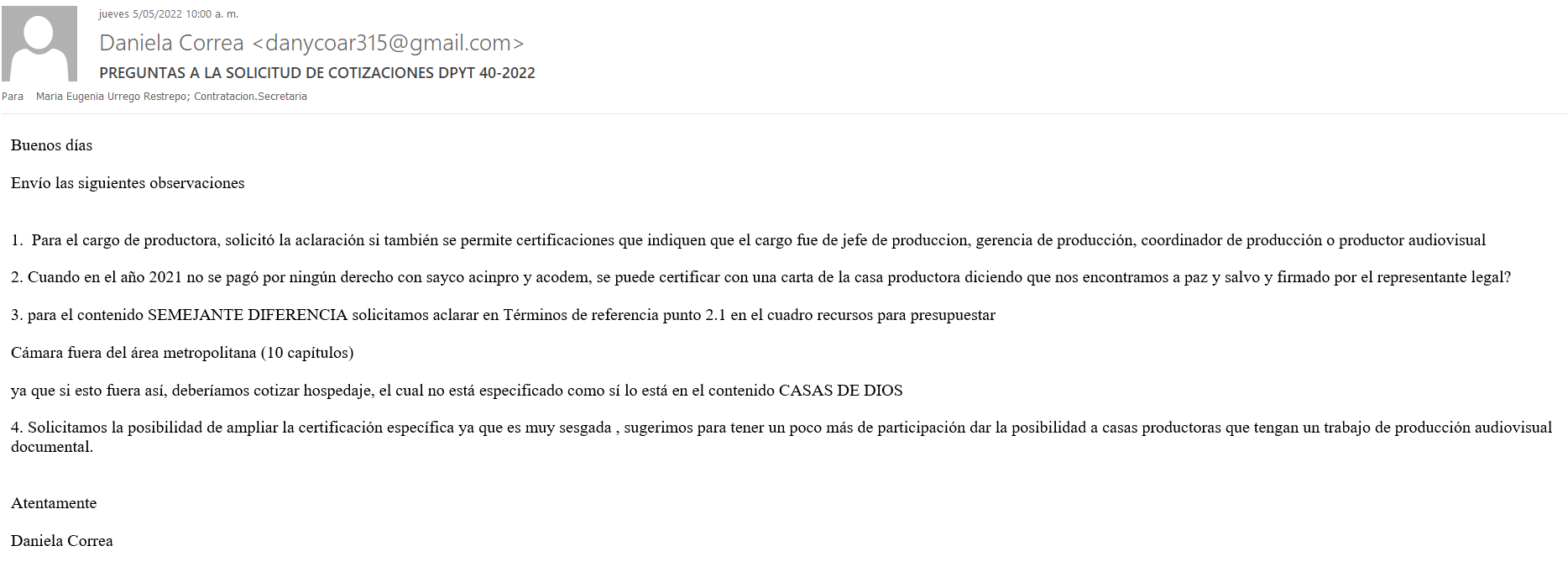 Respuesta:Se acepta, siempre y cuando especifique las funciones que ha desempeñado en esos cargos y cumpla con la educación solicitada.Sí se acepta la certificación firmada por el Representante Legal.Los 10 capítulos se deben producir en municipios de Antioquia. No se amplía la certificación de experiencia específica: programas tipo documental.“Las casas de dios: experiencia especifica en la producción de programas audiovisuales tipo documental, religioso, político o histórico.  Específicamente contenidos de más de 24 minutos de duración.  Anexar los contratos o certificados y el reel debe contener dichas muestras del producto.”